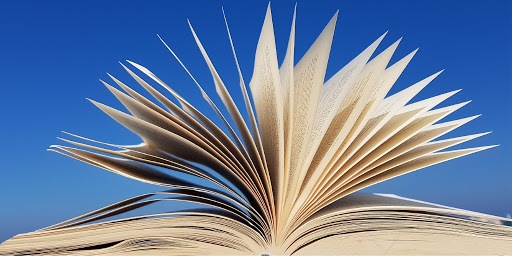 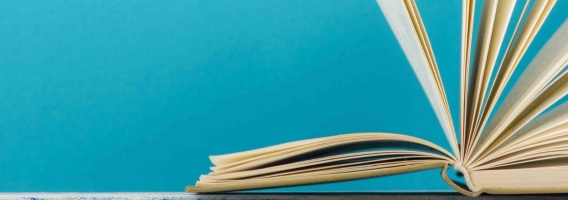 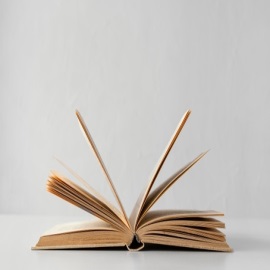 KONKURS LITERACKI„NIEZWYKŁE ŚWIATY W LITERATURZE WSPÓŁCZESNEJ”     Konkurs „Niezwykłe światy w literaturze współczesnej” organizowany jest przez Katolickie Liceum Ogólnokształcące im. św. Melchiora Grodzieckiego w Cieszynie 
i adresowany jest dla uczniów klas ósmych szkoły podstawowej.REGULAMIN KONKURSUOGÓLNE ZASADY KONKURSU:Konkurs literacki ma formę opowiadania.Przedmiotem rywalizacji będzie znajomość następujących utworów literackich: Mały Książe – Antoine de Saint-Exupéry,Opowieść wigilijna – Charles DickensLatarnik – Henryk SienkiewiczDowolnie wybrane przez uczestnika konkursu wiersze: Wisławy Szymborskiej, Jana Lechonia, Jerzego LiebertaDywizjon 303 – Arkady FiedlerOskar i pani Róża – Eric-Emmanuel SchmittStary człowiek i morze – Ernest HemingwayWybrana powieść kryminalna – Agatha ChristieKomisja Konkursowa przy ocenie dostarczonych prac będzie brała pod uwagę:Oryginalność utworu (pomysłowość i oryginalność napisania pracy).Poprawność stylistyczną i językową, ortograficzną i interpunkcyjną (staranność wykonania pracy).Zgodność pracy z określoną w Regulaminie formą (zrozumienie tematu).Praca musi być samodzielna (sprawdzona przez nauczyciela prowadzącego).Praca powinna:spełniać kryteria opowiadania,liczyć do 2000 znaków,napisana czcionką TIMES NEW ROMAN 12, 
z zachowanymi odstępami między wierszami 1,5 cm 
i marginesami 2,5 cm, obustronnie,  strony powinny być ponumerowane, wyjustowane.ZASADY UCZESTNICTWA:Patronat medialny nad konkursem obejmuje portal Gwiazdka Cieszyńska.Dla zwycięzców atrakcyjne nagrody, które zostaną współfinansowane z Gminy Cieszyn.Każda szkoła może zgłosić dowolną ilość uczestników.O przyznaniu miejsc (ewentualnie wyróżnień) zadecyduje kompetentne Jury powołane przez Organizatora.Organizatorzy konkursu zastrzegają sobie prawo do wykorzystania wizerunku                   i danych osobowych uczestników na potrzeby konkursu.Organizatorzy zastrzegają sobie prawo do zmiany regulaminu konkursu.                  O ewentualnych zmianach uczestnicy zostaną niezwłocznie powiadomieni.CELE KONKURSU:Zachęcanie uczniów do prezentowania talentów literackich.Kształtowanie umiejętności pisania.Rozwijanie wyobraźni twórczej.Popularyzowanie twórczości literackiej dzieci i młodzieży.TERMINY KONKURSU:Prace konkursowe należy przesłać/ złożyć w terminie nieprzekraczalnym do dnia 14 maja 2021 roku.Finał konkursu zaplanowany jest na 21 maja 2021r. o godz. 12.00 w AULI Katolickiego Liceum Ogólnokształcącego  im. św. Melchiora Grodzieckiego w Cieszynie.ADRESY DOSTARCZENIA PRAC:Prace prosimy przesyłać drogą elektroniczną na adres:           grodziecki.sekretariat@wp.pl lub przesłać pocztą/osobiście złożyć 
      w sekretariacie szkoły: Katolickie Liceum Ogólnokształcące im. św.    
      Melchiora Grodzieckiego, pl. Dominikański 2, 43-400 Cieszyn. Zgłoszenie na konkurs powinno obejmować wydruk 
z informacją o autorze pracy, szkole oraz nauczycielu prowadzącym.Prace nadesłane na konkurs nie podlegają zwrotowi i stanowią własność Organizatorów.NAGRODY:1 MIEJSCE: nagroda specjalna Złota Legitymacja - (bezpłatne kształcenie w cyklu 4-letnim), BON UPOMINKOWY2 MIEJSCE: BON UPOMINKOWY + NAGRODA KSIĄŻKOWA3 MIEJSCE: NAGRODA KSIĄŻKOWAZWYCIĘSKIE PRACE LITERACKIE BĘDĄ OPUBLIKOWANE NA PORTALU INTERNETOWYM „GWIAZDKA CIESZYŃSKA” I SZKOLNYCH MEDIACH SPOŁECZNOŚCIOWYCH.     VII.  ZAŁĄCZNIKI DO REGULAMINU:      KARTA ZGŁOSZENIA I OŚWIADCZENIE.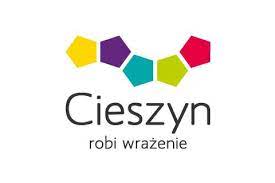 Stowarzyszenie „Dziedzictwo św. Melchiora Grodzieckiego” 
w Cieszynie